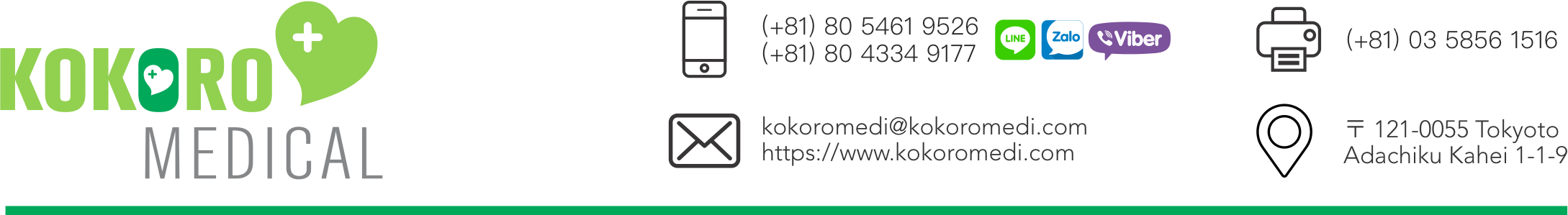 PHIẾU CÂU HỎI KHI NHẬP VIỆN DÀNH CHO NGƯỜI BỆNH VÀ GIA ĐÌNH    Họ và tên:                  Chiều cao:         cm        Cân nặng:         kg                                               Vui lòng điền hai thông tin liên lạc khi ông/bà đang ở bệnh viện Địa chỉ liên hệ số 1 (Người nghe giải thích về tình trạng bệnh lý・Người hỗ trợ ông/bà trong thời gian nhập viện）Họ tên:　　　　　　　　　　　（Mối quan hệ:　　　　　）Số điện thoại:Địa chỉ liên hệ số 2 (Người nghe giải thích về tình trạng bệnh lý・Người hỗ trợ ông/bà trong thời gian nhập viện）Họ tên:　　　　　　　　　　（Mối quan hệ:　　　　　）Số điện thoại:Thành viên gia đình đang sống chung（không có　・   có）Họ tên:　　　　　　　　　　　（Mối quan hệ:  　　　　　）Họ tên:　　　　　　　　　　　（Mối quan hệ:  　　　　　）Vui lòng viết rõ quá trình bệnh lý cho đến lần nhập viện nàyBác sỹ có giải thích gì về lần nhập viện này hay không?（Không ・  Có）→Dành cho Ông/Bà có câu trả lời là có:  Nội dung đã giải thích là gì?Vui lòng điền vào lịch sử y tế của Ông/Bà (nhập viện,phẫu thuật,điều trị.v.v.)Ông/bà có đang sử dụng loại thuốc nào không?（Không　・ Có）Đối với ông/bà chọn có: Ai đang là người quản lý việc sử dụng thuốc?（Bệnh nhân・Không phải bệnh nhân (                        )Đối với ông/bà có sổ quản lý thuốc và phiếu hướng dẫn sử dụng vui lòng giao lại cho điều dưỡng tại khoa nhập việnÔng/bà có bị dị ứng gì không?    ・Thức ăn（　　　　　　　　　）・Thuốc（　　　　　　　　　　　）・Dị ứng với băng keo dán       ・Ngoài ra（　　　　　　  　　　）Có thực phẩm nào Ông/bà không ăn được không ?（　　　　　　　　　　　　　　）Về cuộc sống, sinh hoạt hàng ngàyVề hoạt động    Tiền sử bị ngã：　　Không・Có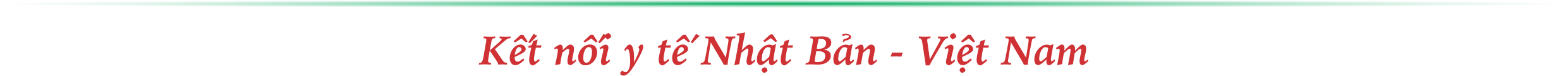 Về hỗ trợ khi xuất viện:  Nhà ở・Cở sở chăm sóc・Bệnh việnĐịa điểm trở về sau xuất viện:（　　　　　　          　　）　　Rất cảm ơn vì sự hợp tác của quý Ông/Bà. Bệnh viện …TuổiTuổiTuổiTuổiTên bệnh：Tên bệnh：Tên bệnh：Tên bệnh：Nhập viện・Phẫu thuật・Đang điều trịNhập viện・Phẫu thuật・Đang điều trịNhập viện・Phẫu thuật・Đang điều trịNhập viện・Phẫu thuật・Đang điều trịKhả năng nuốtKhôngcóBị sặc bởi nước・Bị sặc bởi thứ khácBữa ăn Lần/  Ngày Lần/  NgàyCơm・Cháo・Xay nhỏ đồ ăn ・Cắt từng miếng vừa miệng・ăn qua ống sonde dinh dưỡngSử dụng răng giảKhôngCóBộ phận（Hàm trên・Hàm dưới）・Toàn bộHút thuốcKhôngCó   Điếu           NgàyUống rượuKhôngCóLượng uống         /       NgàyLoại rượu：      Uống rượu khi nào：Số lần đại tiệnLần / ngàyLần / ngàyLần đại tiện cuối: Ngày　     Tháng  　　　 Số lần tiểu tiệnLần /  ngàyLần /  ngày Số lần tiểu tiện ban đêm:　　　　LầnSử dụng kínhKhôngCóSử dụng kính áp tròng（Không・Có）Sử dụng máy trợ thínhKhôngCóLưu ý gì không: Sử dụng máy trợ timKhôngCóKhi nào cần tái khám kiểm tra:Trở ngại về nhận thứcKhôngcóTình trạng chứng bệnh hay quên:　　　　　　    TÌnh trạng giấc ngủKhôngCóMất ngủ→ Sử dụng thuốcngủ（Không・Có： Tên thuốc ngủ:　           　　　）Bị liệt：(Không・Có)・Nửa người trên（Bên phải・Bên trái）・Nửa người dưới（Bên phải・Bên trái）・Đầu（Bên phải・Bên trái）Đi bộ・Tự lập・Sử dụng dụng cụ hỗ trợ（Không ・ Có (Gậy・xe đẩy・Dụng cụ khác）                               ・Không thể đi bộVề nguồn hỗ trợ xã hội: Không・Có  Nghề nghiệp: (                       )　Sổ chứng nhận khuyết tật:　Không・Có　　　Cấp độ: (               )Chứng nhận có thể sử dụng bảo hiểm người già:　Không  ・  CóMức độ cần hỗ trợ( 1 ・ 2 )・Mức độ cần chăm sóc ( 1 ・ 2 ・ 3 ・ 4 ・ 5 )Đang đăng kí chờ xét duyệtTận dụng các nguồn hỗ trợ từ chính sách:　Không・CóNgười quản lý điều chỉnh lịch chăm sóc:　Không   Có　Họ tên　　　　　　      ・Thông tin liên hệ:Người phụ trách trợ cấp xã hội:　Không   có　Họ tên: (　　　　　　      )・Điện thoại liên hệ: (                   )     Về nguồn hỗ trợ xã hội: Không・Có  Nghề nghiệp: (                       )　Sổ chứng nhận khuyết tật:　Không・Có　　　Cấp độ: (               )Chứng nhận có thể sử dụng bảo hiểm người già:　Không  ・  CóMức độ cần hỗ trợ( 1 ・ 2 )・Mức độ cần chăm sóc ( 1 ・ 2 ・ 3 ・ 4 ・ 5 )Đang đăng kí chờ xét duyệtTận dụng các nguồn hỗ trợ từ chính sách:　Không・CóNgười quản lý điều chỉnh lịch chăm sóc:　Không   Có　Họ tên　　　　　　      ・Thông tin liên hệ:Người phụ trách trợ cấp xã hội:　Không   có　Họ tên: (　　　　　　      )・Điện thoại liên hệ: (                   )     